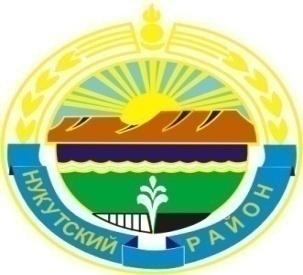 МУНИЦИПАЛЬНОЕ  ОБРАЗОВАНИЕ                                                                                                                       «НУКУТСКИЙ  РАЙОН»АДМИНИСТРАЦИЯ                                                                                                                                 МУНИЦИПАЛЬНОГО ОБРАЗОВАНИЯ«НУКУТСКИЙ РАЙОН»ПОСТАНОВЛЕНИЕот 01 июня  2016 года                                   № 127                                                  п. НовонукутскийОб утверждении Перечня  мероприятий                                                                                                    по развитию регулярных перевозок пассажиров и багажа автомобильным транспортомв муниципальном образовании «Нукутский район» Во  исполнение  Федерального  закона  от 13.07.2015 года № 220-ФЗ «Об организации регулярных перевозок пассажиров и багажа автомобильным транспортом и городским наземным электрическим транспортом в Российской Федерации и о внесении изменений в отдельные законодательные акты Российской Федерации».  В целях организации транспортного обслуживания населения, сохранения социально значимой маршрутной сети пассажирского транспорта общего пользования на территории муниципального образования «Нукутский район», руководствуясь ст. 35 Устава муниципального образования «Нукутский район», Администрация                                                          ПОСТАНОВЛЯЕТ:
             1. Утвердить прилагаемый Перечень мероприятий по развитию регулярных перевозок пассажиров и багажа автомобильным транспортом в муниципальном образовании «Нукутский район» (Приложение №1).             2.  Опубликовать настоящее постановление в печатном издании «Официальный курьер» и разместить на официальном сайте муниципального образования «Нукутский район».             3.  Постановление вступает в силу со дня официального опубликования.             4. Контроль за исполнением настоящего постановления возложить на первого заместителя мэра муниципального  образования «Нукутский район»  Т.Р. Акбашева.Мэр                                                                                                  С.Г. ГомбоевПриложение №1к постановлению АдминистрацииМО «Нукутский район»от 01.06.2016 г. № 127ПЕРЕЧЕНЬмероприятий по развитию регулярных перевозок пассажиров и багажа     автомобильным транспортом в  муниципальном образовании «Нукутский район»№п/пНаименование мероприятияСрок исполненияОтветственный исполнитель1Разработка и утверждение порядка установления, изменения и отмены маршрутов регулярных перевозок пассажиров автомобильным транспортом на территории МО «Нукутский район» (в том числе основания для отказа в установлении либо изменении данных маршрутов, основания для отмены данных маршрутов), приведение имеющихся нормативных актов в соответствие с положениями ЗаконаДо 11 января 2016 годаОтдел по архитектуре, строительству и ЖКХ2Формирование реестра муниципальных маршрутовДо 11 января 2016 годаОтдел по архитектуре, строительству и ЖКХ3Ведение, внесение изменений в реестр муниципальных маршрутов регулярных перевозокс 11 января 2016 годаОтдел по архитектуре, строительству и ЖКХ4Подготовка решения об изменении вида регулярных перевозок, осуществляемых по муниципальным маршрутам регулярных перевозокПо мере необходимостиОтдел по архитектуре, строительству и ЖКХ5Проведение конкурсных процедур и заключение контрактов в отношении регулярных перевозок по муниципальным маршрутам по регулируемым тарифамДо 14 июля 2020 годаОтдел по архитектуре, строительству и ЖКХ6Установление шкалы оценки критериев, предусмотренных частью 3 статьи 24 Закона, требований к содержанию, в том числе к описанию предложения участника открытого конкурса, к форме и составу заявки на участие в открытом конкурсеПо мере необходимостиОтдел по архитектуре, строительству и ЖКХ